DÉPARTEMENT DE LA DRÔME	REPUBLIQUE FRANÇAISE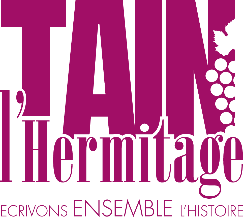 VILLE DE TAIN L’HERMITAGE		Liberté - Egalité - FraternitéFICHE DE POSTEDate de création : 	Date de mise à jour : 	AGENT AFFECTE SUR LE POSTEIDENTIFICATION DU POSTEMISSIONSCONDITIONS D’EXERCICE DU POSTE ET SPECIFICITES LIEES A L’EMPLOIACTIVITES ET TACHESCOMPETENCES ET QUALITES REQUISES ATTENDUES SUR LE POSTENom de l’agentDate de prise de posteTemps de travail de l’agent Temps complet Temps non complet, précisez :  Temps partiel sur autorisation, précisez : Cadre statutaireAgent titulaire de la fonction publique territoriale            non titulaire de la fonction publique territorialeFilière : Catégorie : Cadre d’emplois des Responsable hiérarchique N+1Elus référentsService d’affectationNom du service : Mission : Principales AnnexesLieuxHorairesRelations fonctionnellesConditions d’exerciceModalités d’organisation du travail et contraintes :Moyens techniques mis à disposition :Agréments-Habilitations- Diplôme obligatoireDotations liées au poste logement véhicule de service téléphone portable clés (préciser)           Nombre :            Lesquelles : Astreintes Oui (préciser) : Non :Particularité dans l’exercice du posteActivités régulièresActivités annexesConnaissances théoriques et savoir-êtreConnaissances techniques :Savoirs liés à la culture territoriale Qualités relationnelles :L’agentLe responsable hiérarchiqueL’autorité territorialeDateSignature